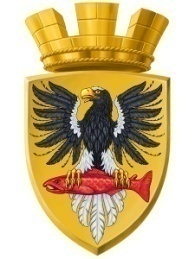 Р О С С И Й С К А Я  Ф Е Д Е Р А Ц И ЯКАМЧАТСКИЙ КРАЙП О С Т А Н О В Л Е Н И ЕАДМИНИСТРАЦИИ ЕЛИЗОВСКОГО ГОРОДСКОГО ПОСЕЛЕНИЯОт 16.08.2018 года                                                                                                              № 1184-п         г.ЕлизовоО размещении в федеральной информационной адресной системе сведений об адресах присвоенных объектам адресации – помещениям в многоквартирном жилом доме            № 1а по ул. Лесная в г. Елизово	Руководствуясь ч.3 ст.5 и ч.3 ст.9 Федерального закона от 28.12.2013        № 443-ФЗ «О федеральной информационной адресной системе и о внесении изменений в Федеральный закон «Об общих принципах организации местного самоуправления в Российской Федерации», ст. 14 Федерального закона от 06.10.2003 № 131-ФЗ «Об общих принципах организации местного самоуправления в РФ», Уставом Елизовского городского поселения, Приказом Минфина России от 05.11.2015 № 171н «Об утверждении Перечня элементов планировочной структуры, элементов улично-дорожной сети, элементов объектов адресации, типов зданий (сооружений), помещений, используемых в качестве реквизитов адреса, и Правил сокращенного наименования адресообразующих элементов», в целях актуализации информации в федеральной информационной адресной системе,ПОСТАНОВЛЯЮ:1. Разместить в федеральной информационной адресной системе сведения об адресах, присвоенных объектам адресации - помещениям в многоквартирном жилом доме № 1а по ул. Лесная в г. Елизово, ранее не размещенные в государственном адресном реестре, согласно приложению к настоящему постановлению.2. Направить данное постановление в федеральную информационную адресную систему для внесения сведений установленных данным постановлением.Управлению делами администрации Елизовского городского поселения опубликовать (обнародовать) настоящее постановление в средствах массовой информации и разместить в информационно-телекоммуникационной сети «Интернет» на официальном сайте администрации Елизовского городского поселения.Контроль за исполнением настоящего постановления возложить на руководителя Управления архитектуры и градостроительства администрации Елизовского городского поселения.ВрИО Главы администрации Елизовского городского поселения                                                    Д.Б. ЩипицынПриложение к постановлению администрации Елизовского городского поселенияот 16.08.2018 № 1184-пПриложение к постановлению администрации Елизовского городского поселенияот 16.08.2018 № 1184-пПриложение к постановлению администрации Елизовского городского поселенияот 16.08.2018 № 1184-пПриложение к постановлению администрации Елизовского городского поселенияот 16.08.2018 № 1184-пПриложение к постановлению администрации Елизовского городского поселенияот 16.08.2018 № 1184-пПриложение к постановлению администрации Елизовского городского поселенияот 16.08.2018 № 1184-пПриложение к постановлению администрации Елизовского городского поселенияот 16.08.2018 № 1184-пПриложение к постановлению администрации Елизовского городского поселенияот 16.08.2018 № 1184-п1.Помещение,Помещение,кадастровый номер   41:05:0101003:1589кадастровый номер   41:05:0101003:1589кадастровый номер   41:05:0101003:1589Россия, Камчатский край,1.Елизовский муниципальный  район, Елизовское городское поселение, Елизово г.,  Елизовский муниципальный  район, Елизовское городское поселение, Елизово г.,  Елизовский муниципальный  район, Елизовское городское поселение, Елизово г.,  Елизовский муниципальный  район, Елизовское городское поселение, Елизово г.,  Елизовский муниципальный  район, Елизовское городское поселение, Елизово г.,  Елизовский муниципальный  район, Елизовское городское поселение, Елизово г.,  1.Лесная ул.,Лесная ул.,д.1а,кв.1.кв.1.2.Помещение,Помещение,кадастровый номер   41:05:0101003:1590кадастровый номер   41:05:0101003:1590кадастровый номер   41:05:0101003:1590Россия, Камчатский край,2.Елизовский муниципальный  район, Елизовское городское поселение, Елизово г.,  Елизовский муниципальный  район, Елизовское городское поселение, Елизово г.,  Елизовский муниципальный  район, Елизовское городское поселение, Елизово г.,  Елизовский муниципальный  район, Елизовское городское поселение, Елизово г.,  Елизовский муниципальный  район, Елизовское городское поселение, Елизово г.,  Елизовский муниципальный  район, Елизовское городское поселение, Елизово г.,  2.Лесная ул.,Лесная ул.,д.1а,кв.2.кв.2.3.Помещение,Помещение,кадастровый номер   41:05:0101003:1591кадастровый номер   41:05:0101003:1591кадастровый номер   41:05:0101003:1591Россия, Камчатский край,3.Елизовский муниципальный  район, Елизовское городское поселение, Елизово г.,  Елизовский муниципальный  район, Елизовское городское поселение, Елизово г.,  Елизовский муниципальный  район, Елизовское городское поселение, Елизово г.,  Елизовский муниципальный  район, Елизовское городское поселение, Елизово г.,  Елизовский муниципальный  район, Елизовское городское поселение, Елизово г.,  Елизовский муниципальный  район, Елизовское городское поселение, Елизово г.,  3.Лесная ул.,Лесная ул.,д.1а,кв.3.кв.3.4.Помещение,Помещение,кадастровый номер   41:05:0101003:1601кадастровый номер   41:05:0101003:1601кадастровый номер   41:05:0101003:1601Россия, Камчатский край,4.Елизовский муниципальный  район, Елизовское городское поселение, Елизово г.,  Елизовский муниципальный  район, Елизовское городское поселение, Елизово г.,  Елизовский муниципальный  район, Елизовское городское поселение, Елизово г.,  Елизовский муниципальный  район, Елизовское городское поселение, Елизово г.,  Елизовский муниципальный  район, Елизовское городское поселение, Елизово г.,  Елизовский муниципальный  район, Елизовское городское поселение, Елизово г.,  4.Лесная ул.,Лесная ул.,д.1а,кв.4.кв.4.5.Помещение,Помещение,кадастровый номер   41:05:0101003:1602кадастровый номер   41:05:0101003:1602кадастровый номер   41:05:0101003:1602Россия, Камчатский край,5.Елизовский муниципальный  район, Елизовское городское поселение, Елизово г.,  Елизовский муниципальный  район, Елизовское городское поселение, Елизово г.,  Елизовский муниципальный  район, Елизовское городское поселение, Елизово г.,  Елизовский муниципальный  район, Елизовское городское поселение, Елизово г.,  Елизовский муниципальный  район, Елизовское городское поселение, Елизово г.,  Елизовский муниципальный  район, Елизовское городское поселение, Елизово г.,  5.Лесная ул.,Лесная ул.,д.1а,кв.5.кв.5.6.Помещение,Помещение,кадастровый номер   41:05:0101003:1603кадастровый номер   41:05:0101003:1603кадастровый номер   41:05:0101003:1603Россия, Камчатский край,6.Елизовский муниципальный  район, Елизовское городское поселение, Елизово г.,  Елизовский муниципальный  район, Елизовское городское поселение, Елизово г.,  Елизовский муниципальный  район, Елизовское городское поселение, Елизово г.,  Елизовский муниципальный  район, Елизовское городское поселение, Елизово г.,  Елизовский муниципальный  район, Елизовское городское поселение, Елизово г.,  Елизовский муниципальный  район, Елизовское городское поселение, Елизово г.,  6.Лесная ул.,Лесная ул.,д.1а,кв.6.кв.6.7.Помещение,Помещение,кадастровый номер   41:05:0101003:1613кадастровый номер   41:05:0101003:1613кадастровый номер   41:05:0101003:1613Россия, Камчатский край,7.Елизовский муниципальный  район, Елизовское городское поселение, Елизово г.,  Елизовский муниципальный  район, Елизовское городское поселение, Елизово г.,  Елизовский муниципальный  район, Елизовское городское поселение, Елизово г.,  Елизовский муниципальный  район, Елизовское городское поселение, Елизово г.,  Елизовский муниципальный  район, Елизовское городское поселение, Елизово г.,  Елизовский муниципальный  район, Елизовское городское поселение, Елизово г.,  7.Лесная ул.,Лесная ул.,д.1а,кв.7.кв.7.8.Помещение,Помещение,кадастровый номер   41:05:0101003:1614кадастровый номер   41:05:0101003:1614кадастровый номер   41:05:0101003:1614Россия, Камчатский край,8.Елизовский муниципальный  район, Елизовское городское поселение, Елизово г.,  Елизовский муниципальный  район, Елизовское городское поселение, Елизово г.,  Елизовский муниципальный  район, Елизовское городское поселение, Елизово г.,  Елизовский муниципальный  район, Елизовское городское поселение, Елизово г.,  Елизовский муниципальный  район, Елизовское городское поселение, Елизово г.,  Елизовский муниципальный  район, Елизовское городское поселение, Елизово г.,  8.Лесная ул.,Лесная ул.,д.1а,кв.8.кв.8.9.Помещение,Помещение,кадастровый номер   41:05:0101003:1615кадастровый номер   41:05:0101003:1615кадастровый номер   41:05:0101003:1615Россия, Камчатский край,9.Елизовский муниципальный  район, Елизовское городское поселение, Елизово г.,  Елизовский муниципальный  район, Елизовское городское поселение, Елизово г.,  Елизовский муниципальный  район, Елизовское городское поселение, Елизово г.,  Елизовский муниципальный  район, Елизовское городское поселение, Елизово г.,  Елизовский муниципальный  район, Елизовское городское поселение, Елизово г.,  Елизовский муниципальный  район, Елизовское городское поселение, Елизово г.,  9.Лесная ул.,Лесная ул.,д.1а,кв.9.кв.9.10.Помещение,Помещение,кадастровый номер   41:05:0101003:1625кадастровый номер   41:05:0101003:1625кадастровый номер   41:05:0101003:1625Россия, Камчатский край,10.Елизовский муниципальный  район, Елизовское городское поселение, Елизово г.,  Елизовский муниципальный  район, Елизовское городское поселение, Елизово г.,  Елизовский муниципальный  район, Елизовское городское поселение, Елизово г.,  Елизовский муниципальный  район, Елизовское городское поселение, Елизово г.,  Елизовский муниципальный  район, Елизовское городское поселение, Елизово г.,  Елизовский муниципальный  район, Елизовское городское поселение, Елизово г.,  10.Лесная ул.,Лесная ул.,д.1а,кв.10.кв.10.11.Помещение,Помещение,кадастровый номер   41:05:0101003:1626кадастровый номер   41:05:0101003:1626кадастровый номер   41:05:0101003:1626Россия, Камчатский край,11.Елизовский муниципальный  район, Елизовское городское поселение, Елизово г.,  Елизовский муниципальный  район, Елизовское городское поселение, Елизово г.,  Елизовский муниципальный  район, Елизовское городское поселение, Елизово г.,  Елизовский муниципальный  район, Елизовское городское поселение, Елизово г.,  Елизовский муниципальный  район, Елизовское городское поселение, Елизово г.,  Елизовский муниципальный  район, Елизовское городское поселение, Елизово г.,  11.Лесная ул.,Лесная ул.,д.1а,кв.11.кв.11.12.Помещение,Помещение,кадастровый номер   41:05:0101003:1627кадастровый номер   41:05:0101003:1627кадастровый номер   41:05:0101003:1627Россия, Камчатский край,12.Елизовский муниципальный  район, Елизовское городское поселение, Елизово г.,  Елизовский муниципальный  район, Елизовское городское поселение, Елизово г.,  Елизовский муниципальный  район, Елизовское городское поселение, Елизово г.,  Елизовский муниципальный  район, Елизовское городское поселение, Елизово г.,  Елизовский муниципальный  район, Елизовское городское поселение, Елизово г.,  Елизовский муниципальный  район, Елизовское городское поселение, Елизово г.,  12.Лесная ул.,Лесная ул.,д.1а,кв.12.кв.12.13.Помещение,Помещение,кадастровый номер   41:05:0101003:1592кадастровый номер   41:05:0101003:1592кадастровый номер   41:05:0101003:1592Россия, Камчатский край,13.Елизовский муниципальный  район, Елизовское городское поселение, Елизово г.,  Елизовский муниципальный  район, Елизовское городское поселение, Елизово г.,  Елизовский муниципальный  район, Елизовское городское поселение, Елизово г.,  Елизовский муниципальный  район, Елизовское городское поселение, Елизово г.,  Елизовский муниципальный  район, Елизовское городское поселение, Елизово г.,  Елизовский муниципальный  район, Елизовское городское поселение, Елизово г.,  13.Лесная ул.,Лесная ул.,д.1а,кв.13.кв.13.14.Помещение,Помещение,кадастровый номер   41:05:0101003:1593кадастровый номер   41:05:0101003:1593кадастровый номер   41:05:0101003:1593Россия, Камчатский край,14.Елизовский муниципальный  район, Елизовское городское поселение, Елизово г.,  Елизовский муниципальный  район, Елизовское городское поселение, Елизово г.,  Елизовский муниципальный  район, Елизовское городское поселение, Елизово г.,  Елизовский муниципальный  район, Елизовское городское поселение, Елизово г.,  Елизовский муниципальный  район, Елизовское городское поселение, Елизово г.,  Елизовский муниципальный  район, Елизовское городское поселение, Елизово г.,  14.Лесная ул.,Лесная ул.,д.1а,кв.14.кв.14.15.Помещение,Помещение,кадастровый номер   41:05:0101003:1594кадастровый номер   41:05:0101003:1594кадастровый номер   41:05:0101003:1594Россия, Камчатский край,15.Елизовский муниципальный  район, Елизовское городское поселение, Елизово г.,  Елизовский муниципальный  район, Елизовское городское поселение, Елизово г.,  Елизовский муниципальный  район, Елизовское городское поселение, Елизово г.,  Елизовский муниципальный  район, Елизовское городское поселение, Елизово г.,  Елизовский муниципальный  район, Елизовское городское поселение, Елизово г.,  Елизовский муниципальный  район, Елизовское городское поселение, Елизово г.,  15.Лесная ул.,Лесная ул.,д.1а,кв.15.кв.15.16.Помещение,Помещение,кадастровый номер   41:05:0101003:1604кадастровый номер   41:05:0101003:1604кадастровый номер   41:05:0101003:1604Россия, Камчатский край,16.Елизовский муниципальный  район, Елизовское городское поселение, Елизово г.,  Елизовский муниципальный  район, Елизовское городское поселение, Елизово г.,  Елизовский муниципальный  район, Елизовское городское поселение, Елизово г.,  Елизовский муниципальный  район, Елизовское городское поселение, Елизово г.,  Елизовский муниципальный  район, Елизовское городское поселение, Елизово г.,  Елизовский муниципальный  район, Елизовское городское поселение, Елизово г.,  16.Лесная ул.,Лесная ул.,д.1а,кв.16.кв.16.17.Помещение,Помещение,кадастровый номер   41:05:0101003:1605кадастровый номер   41:05:0101003:1605кадастровый номер   41:05:0101003:1605Россия, Камчатский край,17.Елизовский муниципальный  район, Елизовское городское поселение, Елизово г.,  Елизовский муниципальный  район, Елизовское городское поселение, Елизово г.,  Елизовский муниципальный  район, Елизовское городское поселение, Елизово г.,  Елизовский муниципальный  район, Елизовское городское поселение, Елизово г.,  Елизовский муниципальный  район, Елизовское городское поселение, Елизово г.,  Елизовский муниципальный  район, Елизовское городское поселение, Елизово г.,  17.Лесная ул.,Лесная ул.,д.1а,кв.17.кв.17.18.Помещение,Помещение,кадастровый номер   41:05:0101003:1606кадастровый номер   41:05:0101003:1606кадастровый номер   41:05:0101003:1606Россия, Камчатский край,18.Елизовский муниципальный  район, Елизовское городское поселение, Елизово г.,  Елизовский муниципальный  район, Елизовское городское поселение, Елизово г.,  Елизовский муниципальный  район, Елизовское городское поселение, Елизово г.,  Елизовский муниципальный  район, Елизовское городское поселение, Елизово г.,  Елизовский муниципальный  район, Елизовское городское поселение, Елизово г.,  Елизовский муниципальный  район, Елизовское городское поселение, Елизово г.,  18.Лесная ул.,Лесная ул.,д.1а,кв.18.кв.18.19.Помещение,Помещение,кадастровый номер   41:05:0101003:1616кадастровый номер   41:05:0101003:1616кадастровый номер   41:05:0101003:1616Россия, Камчатский край,19.Елизовский муниципальный  район, Елизовское городское поселение, Елизово г.,  Елизовский муниципальный  район, Елизовское городское поселение, Елизово г.,  Елизовский муниципальный  район, Елизовское городское поселение, Елизово г.,  Елизовский муниципальный  район, Елизовское городское поселение, Елизово г.,  Елизовский муниципальный  район, Елизовское городское поселение, Елизово г.,  Елизовский муниципальный  район, Елизовское городское поселение, Елизово г.,  19.Лесная ул.,Лесная ул.,д.1а,кв.19.кв.19.20.Помещение,Помещение,кадастровый номер   41:05:0101003:1617кадастровый номер   41:05:0101003:1617кадастровый номер   41:05:0101003:1617Россия, Камчатский край,20.Елизовский муниципальный  район, Елизовское городское поселение, Елизово г.,  Елизовский муниципальный  район, Елизовское городское поселение, Елизово г.,  Елизовский муниципальный  район, Елизовское городское поселение, Елизово г.,  Елизовский муниципальный  район, Елизовское городское поселение, Елизово г.,  Елизовский муниципальный  район, Елизовское городское поселение, Елизово г.,  Елизовский муниципальный  район, Елизовское городское поселение, Елизово г.,  20.Лесная ул.,Лесная ул.,д.1а,кв.20.кв.20.21.Помещение,Помещение,кадастровый номер   41:05:0101003:1618кадастровый номер   41:05:0101003:1618кадастровый номер   41:05:0101003:1618Россия, Камчатский край,21.Елизовский муниципальный  район, Елизовское городское поселение, Елизово г.,  Елизовский муниципальный  район, Елизовское городское поселение, Елизово г.,  Елизовский муниципальный  район, Елизовское городское поселение, Елизово г.,  Елизовский муниципальный  район, Елизовское городское поселение, Елизово г.,  Елизовский муниципальный  район, Елизовское городское поселение, Елизово г.,  Елизовский муниципальный  район, Елизовское городское поселение, Елизово г.,  21.Лесная ул.,Лесная ул.,д.1а,кв.21.кв.21.22.Помещение,Помещение,кадастровый номер   41:05:0101003:1628кадастровый номер   41:05:0101003:1628кадастровый номер   41:05:0101003:1628Россия, Камчатский край,22.Елизовский муниципальный  район, Елизовское городское поселение, Елизово г.,  Елизовский муниципальный  район, Елизовское городское поселение, Елизово г.,  Елизовский муниципальный  район, Елизовское городское поселение, Елизово г.,  Елизовский муниципальный  район, Елизовское городское поселение, Елизово г.,  Елизовский муниципальный  район, Елизовское городское поселение, Елизово г.,  Елизовский муниципальный  район, Елизовское городское поселение, Елизово г.,  22.Лесная ул.,Лесная ул.,д.1а,кв.22.кв.22.23.Помещение,Помещение,кадастровый номер   41:05:0101003:1629кадастровый номер   41:05:0101003:1629кадастровый номер   41:05:0101003:1629Россия, Камчатский край,23.Елизовский муниципальный  район, Елизовское городское поселение, Елизово г.,  Елизовский муниципальный  район, Елизовское городское поселение, Елизово г.,  Елизовский муниципальный  район, Елизовское городское поселение, Елизово г.,  Елизовский муниципальный  район, Елизовское городское поселение, Елизово г.,  Елизовский муниципальный  район, Елизовское городское поселение, Елизово г.,  Елизовский муниципальный  район, Елизовское городское поселение, Елизово г.,  23.Лесная ул.,Лесная ул.,д.1а,кв.23.кв.23.24.Помещение,Помещение,кадастровый номер   41:05:0101003:1636кадастровый номер   41:05:0101003:1636кадастровый номер   41:05:0101003:1636Россия, Камчатский край,24.Елизовский муниципальный  район, Елизовское городское поселение, Елизово г.,  Елизовский муниципальный  район, Елизовское городское поселение, Елизово г.,  Елизовский муниципальный  район, Елизовское городское поселение, Елизово г.,  Елизовский муниципальный  район, Елизовское городское поселение, Елизово г.,  Елизовский муниципальный  район, Елизовское городское поселение, Елизово г.,  Елизовский муниципальный  район, Елизовское городское поселение, Елизово г.,  24.Лесная ул.,Лесная ул.,д.1а,кв.24.кв.24.25.Помещение,Помещение,кадастровый номер   41:05:0101003:1595кадастровый номер   41:05:0101003:1595кадастровый номер   41:05:0101003:1595Россия, Камчатский край,25.Елизовский муниципальный  район, Елизовское городское поселение, Елизово г.,  Елизовский муниципальный  район, Елизовское городское поселение, Елизово г.,  Елизовский муниципальный  район, Елизовское городское поселение, Елизово г.,  Елизовский муниципальный  район, Елизовское городское поселение, Елизово г.,  Елизовский муниципальный  район, Елизовское городское поселение, Елизово г.,  Елизовский муниципальный  район, Елизовское городское поселение, Елизово г.,  25.Лесная ул.,Лесная ул.,д.1а,кв.25.кв.25.26.Помещение,Помещение,кадастровый номер   41:05:0101003:1596кадастровый номер   41:05:0101003:1596кадастровый номер   41:05:0101003:1596Россия, Камчатский край,26.Елизовский муниципальный  район, Елизовское городское поселение, Елизово г.,  Елизовский муниципальный  район, Елизовское городское поселение, Елизово г.,  Елизовский муниципальный  район, Елизовское городское поселение, Елизово г.,  Елизовский муниципальный  район, Елизовское городское поселение, Елизово г.,  Елизовский муниципальный  район, Елизовское городское поселение, Елизово г.,  Елизовский муниципальный  район, Елизовское городское поселение, Елизово г.,  26.Лесная ул.,Лесная ул.,д.1а,кв.26.кв.26.27.Помещение,Помещение,кадастровый номер   41:05:0101003:1597кадастровый номер   41:05:0101003:1597кадастровый номер   41:05:0101003:1597Россия, Камчатский край,27.Елизовский муниципальный  район, Елизовское городское поселение, Елизово г.,  Елизовский муниципальный  район, Елизовское городское поселение, Елизово г.,  Елизовский муниципальный  район, Елизовское городское поселение, Елизово г.,  Елизовский муниципальный  район, Елизовское городское поселение, Елизово г.,  Елизовский муниципальный  район, Елизовское городское поселение, Елизово г.,  Елизовский муниципальный  район, Елизовское городское поселение, Елизово г.,  27.Лесная ул.,Лесная ул.,д.1а,кв.27.кв.27.28.Помещение,Помещение,кадастровый номер   41:05:0101003:1607кадастровый номер   41:05:0101003:1607кадастровый номер   41:05:0101003:1607Россия, Камчатский край,28.Елизовский муниципальный  район, Елизовское городское поселение, Елизово г.,  Елизовский муниципальный  район, Елизовское городское поселение, Елизово г.,  Елизовский муниципальный  район, Елизовское городское поселение, Елизово г.,  Елизовский муниципальный  район, Елизовское городское поселение, Елизово г.,  Елизовский муниципальный  район, Елизовское городское поселение, Елизово г.,  Елизовский муниципальный  район, Елизовское городское поселение, Елизово г.,  28.Лесная ул.,Лесная ул.,д.1а,кв.28.кв.28.29.Помещение,Помещение,кадастровый номер   41:05:0101003:1608кадастровый номер   41:05:0101003:1608кадастровый номер   41:05:0101003:1608Россия, Камчатский край,29.Елизовский муниципальный  район, Елизовское городское поселение, Елизово г.,  Елизовский муниципальный  район, Елизовское городское поселение, Елизово г.,  Елизовский муниципальный  район, Елизовское городское поселение, Елизово г.,  Елизовский муниципальный  район, Елизовское городское поселение, Елизово г.,  Елизовский муниципальный  район, Елизовское городское поселение, Елизово г.,  Елизовский муниципальный  район, Елизовское городское поселение, Елизово г.,  29.Лесная ул.,Лесная ул.,д.1а,кв.29.кв.29.30.Помещение,Помещение,кадастровый номер   41:05:0101003:1609кадастровый номер   41:05:0101003:1609кадастровый номер   41:05:0101003:1609Россия, Камчатский край,30.Елизовский муниципальный  район, Елизовское городское поселение, Елизово г.,  Елизовский муниципальный  район, Елизовское городское поселение, Елизово г.,  Елизовский муниципальный  район, Елизовское городское поселение, Елизово г.,  Елизовский муниципальный  район, Елизовское городское поселение, Елизово г.,  Елизовский муниципальный  район, Елизовское городское поселение, Елизово г.,  Елизовский муниципальный  район, Елизовское городское поселение, Елизово г.,  30.Лесная ул.,Лесная ул.,д.1а,кв.30.кв.30.31.Помещение,Помещение,кадастровый номер   41:05:0101003:1619кадастровый номер   41:05:0101003:1619кадастровый номер   41:05:0101003:1619Россия, Камчатский край,31.Елизовский муниципальный  район, Елизовское городское поселение, Елизово г.,  Елизовский муниципальный  район, Елизовское городское поселение, Елизово г.,  Елизовский муниципальный  район, Елизовское городское поселение, Елизово г.,  Елизовский муниципальный  район, Елизовское городское поселение, Елизово г.,  Елизовский муниципальный  район, Елизовское городское поселение, Елизово г.,  Елизовский муниципальный  район, Елизовское городское поселение, Елизово г.,  31.Лесная ул.,Лесная ул.,д.1а,кв.31.кв.31.32.Помещение,Помещение,кадастровый номер   41:05:0101003:1620кадастровый номер   41:05:0101003:1620кадастровый номер   41:05:0101003:1620Россия, Камчатский край,32.Елизовский муниципальный  район, Елизовское городское поселение, Елизово г.,  Елизовский муниципальный  район, Елизовское городское поселение, Елизово г.,  Елизовский муниципальный  район, Елизовское городское поселение, Елизово г.,  Елизовский муниципальный  район, Елизовское городское поселение, Елизово г.,  Елизовский муниципальный  район, Елизовское городское поселение, Елизово г.,  Елизовский муниципальный  район, Елизовское городское поселение, Елизово г.,  32.Лесная ул.,Лесная ул.,д.1а,кв.32.кв.32.33.Помещение,Помещение,кадастровый номер   41:05:0101003:1621кадастровый номер   41:05:0101003:1621кадастровый номер   41:05:0101003:1621Россия, Камчатский край,33.Елизовский муниципальный  район, Елизовское городское поселение, Елизово г.,  Елизовский муниципальный  район, Елизовское городское поселение, Елизово г.,  Елизовский муниципальный  район, Елизовское городское поселение, Елизово г.,  Елизовский муниципальный  район, Елизовское городское поселение, Елизово г.,  Елизовский муниципальный  район, Елизовское городское поселение, Елизово г.,  Елизовский муниципальный  район, Елизовское городское поселение, Елизово г.,  33.Лесная ул.,Лесная ул.,д.1а,кв.33.кв.33.34.Помещение,Помещение,кадастровый номер   41:05:0101003:1630кадастровый номер   41:05:0101003:1630кадастровый номер   41:05:0101003:1630Россия, Камчатский край,34.Елизовский муниципальный  район, Елизовское городское поселение, Елизово г.,  Елизовский муниципальный  район, Елизовское городское поселение, Елизово г.,  Елизовский муниципальный  район, Елизовское городское поселение, Елизово г.,  Елизовский муниципальный  район, Елизовское городское поселение, Елизово г.,  Елизовский муниципальный  район, Елизовское городское поселение, Елизово г.,  Елизовский муниципальный  район, Елизовское городское поселение, Елизово г.,  34.Лесная ул.,Лесная ул.,д.1а,кв.34.кв.34.35.Помещение,Помещение,кадастровый номер   41:05:0101003:1631кадастровый номер   41:05:0101003:1631кадастровый номер   41:05:0101003:1631Россия, Камчатский край,35.Елизовский муниципальный  район, Елизовское городское поселение, Елизово г.,  Елизовский муниципальный  район, Елизовское городское поселение, Елизово г.,  Елизовский муниципальный  район, Елизовское городское поселение, Елизово г.,  Елизовский муниципальный  район, Елизовское городское поселение, Елизово г.,  Елизовский муниципальный  район, Елизовское городское поселение, Елизово г.,  Елизовский муниципальный  район, Елизовское городское поселение, Елизово г.,  35.Лесная ул.,Лесная ул.,д.1а,кв.35.кв.35.36.Помещение,Помещение,кадастровый номер   41:05:0101003:1632кадастровый номер   41:05:0101003:1632кадастровый номер   41:05:0101003:1632Россия, Камчатский край,36.Елизовский муниципальный  район, Елизовское городское поселение, Елизово г.,  Елизовский муниципальный  район, Елизовское городское поселение, Елизово г.,  Елизовский муниципальный  район, Елизовское городское поселение, Елизово г.,  Елизовский муниципальный  район, Елизовское городское поселение, Елизово г.,  Елизовский муниципальный  район, Елизовское городское поселение, Елизово г.,  Елизовский муниципальный  район, Елизовское городское поселение, Елизово г.,  36.Лесная ул.,Лесная ул.,д.1а,кв.36.кв.36.37.Помещение,Помещение,кадастровый номер   41:05:0101003:1598кадастровый номер   41:05:0101003:1598кадастровый номер   41:05:0101003:1598Россия, Камчатский край,37.Елизовский муниципальный  район, Елизовское городское поселение, Елизово г.,  Елизовский муниципальный  район, Елизовское городское поселение, Елизово г.,  Елизовский муниципальный  район, Елизовское городское поселение, Елизово г.,  Елизовский муниципальный  район, Елизовское городское поселение, Елизово г.,  Елизовский муниципальный  район, Елизовское городское поселение, Елизово г.,  Елизовский муниципальный  район, Елизовское городское поселение, Елизово г.,  37.Лесная ул.,Лесная ул.,д.1а,кв.37.кв.37.38.Помещение,Помещение,кадастровый номер   41:05:0101003:1599кадастровый номер   41:05:0101003:1599кадастровый номер   41:05:0101003:1599Россия, Камчатский край,38.Елизовский муниципальный  район, Елизовское городское поселение, Елизово г.,  Елизовский муниципальный  район, Елизовское городское поселение, Елизово г.,  Елизовский муниципальный  район, Елизовское городское поселение, Елизово г.,  Елизовский муниципальный  район, Елизовское городское поселение, Елизово г.,  Елизовский муниципальный  район, Елизовское городское поселение, Елизово г.,  Елизовский муниципальный  район, Елизовское городское поселение, Елизово г.,  38.Лесная ул.,Лесная ул.,д.1а,кв.38.кв.38.39.Помещение,Помещение,кадастровый номер   41:05:0101003:1600кадастровый номер   41:05:0101003:1600кадастровый номер   41:05:0101003:1600Россия, Камчатский край,39.Елизовский муниципальный  район, Елизовское городское поселение, Елизово г.,  Елизовский муниципальный  район, Елизовское городское поселение, Елизово г.,  Елизовский муниципальный  район, Елизовское городское поселение, Елизово г.,  Елизовский муниципальный  район, Елизовское городское поселение, Елизово г.,  Елизовский муниципальный  район, Елизовское городское поселение, Елизово г.,  Елизовский муниципальный  район, Елизовское городское поселение, Елизово г.,  39.Лесная ул.,Лесная ул.,д.1а,кв.39.кв.39.40.Помещение,Помещение,кадастровый номер   41:05:0101003:1610кадастровый номер   41:05:0101003:1610кадастровый номер   41:05:0101003:1610Россия, Камчатский край,40.Елизовский муниципальный  район, Елизовское городское поселение, Елизово г.,  Елизовский муниципальный  район, Елизовское городское поселение, Елизово г.,  Елизовский муниципальный  район, Елизовское городское поселение, Елизово г.,  Елизовский муниципальный  район, Елизовское городское поселение, Елизово г.,  Елизовский муниципальный  район, Елизовское городское поселение, Елизово г.,  Елизовский муниципальный  район, Елизовское городское поселение, Елизово г.,  40.Лесная ул.,Лесная ул.,д.1а,кв.40.кв.40.41.Помещение,Помещение,кадастровый номер   41:05:0101003:1611кадастровый номер   41:05:0101003:1611кадастровый номер   41:05:0101003:1611Россия, Камчатский край,41.Елизовский муниципальный  район, Елизовское городское поселение, Елизово г.,  Елизовский муниципальный  район, Елизовское городское поселение, Елизово г.,  Елизовский муниципальный  район, Елизовское городское поселение, Елизово г.,  Елизовский муниципальный  район, Елизовское городское поселение, Елизово г.,  Елизовский муниципальный  район, Елизовское городское поселение, Елизово г.,  Елизовский муниципальный  район, Елизовское городское поселение, Елизово г.,  41.Лесная ул.,Лесная ул.,д.1а,кв.41.кв.41.42.Помещение,Помещение,кадастровый номер   41:05:0101003:1612кадастровый номер   41:05:0101003:1612кадастровый номер   41:05:0101003:1612Россия, Камчатский край,42.Елизовский муниципальный  район, Елизовское городское поселение, Елизово г.,  Елизовский муниципальный  район, Елизовское городское поселение, Елизово г.,  Елизовский муниципальный  район, Елизовское городское поселение, Елизово г.,  Елизовский муниципальный  район, Елизовское городское поселение, Елизово г.,  Елизовский муниципальный  район, Елизовское городское поселение, Елизово г.,  Елизовский муниципальный  район, Елизовское городское поселение, Елизово г.,  42.Лесная ул.,Лесная ул.,д.1а,кв.42.кв.42.43.Помещение,Помещение,кадастровый номер   41:05:0101003:1622кадастровый номер   41:05:0101003:1622кадастровый номер   41:05:0101003:1622Россия, Камчатский край,43.Елизовский муниципальный  район, Елизовское городское поселение, Елизово г.,  Елизовский муниципальный  район, Елизовское городское поселение, Елизово г.,  Елизовский муниципальный  район, Елизовское городское поселение, Елизово г.,  Елизовский муниципальный  район, Елизовское городское поселение, Елизово г.,  Елизовский муниципальный  район, Елизовское городское поселение, Елизово г.,  Елизовский муниципальный  район, Елизовское городское поселение, Елизово г.,  43.Лесная ул.,Лесная ул.,д.1а,кв.43.кв.43.44.Помещение,Помещение,кадастровый номер   41:05:0101003:1623кадастровый номер   41:05:0101003:1623кадастровый номер   41:05:0101003:1623Россия, Камчатский край,44.Елизовский муниципальный  район, Елизовское городское поселение, Елизово г.,  Елизовский муниципальный  район, Елизовское городское поселение, Елизово г.,  Елизовский муниципальный  район, Елизовское городское поселение, Елизово г.,  Елизовский муниципальный  район, Елизовское городское поселение, Елизово г.,  Елизовский муниципальный  район, Елизовское городское поселение, Елизово г.,  Елизовский муниципальный  район, Елизовское городское поселение, Елизово г.,  44.Лесная ул.,Лесная ул.,д.1а,кв.44.кв.44.45.Помещение,Помещение,кадастровый номер   41:05:0101003:1624кадастровый номер   41:05:0101003:1624кадастровый номер   41:05:0101003:1624Россия, Камчатский край,45.Елизовский муниципальный  район, Елизовское городское поселение, Елизово г.,  Елизовский муниципальный  район, Елизовское городское поселение, Елизово г.,  Елизовский муниципальный  район, Елизовское городское поселение, Елизово г.,  Елизовский муниципальный  район, Елизовское городское поселение, Елизово г.,  Елизовский муниципальный  район, Елизовское городское поселение, Елизово г.,  Елизовский муниципальный  район, Елизовское городское поселение, Елизово г.,  45.Лесная ул.,Лесная ул.,д.1а,кв.45.кв.45.46.Помещение,Помещение,кадастровый номер   41:05:0101003:1633кадастровый номер   41:05:0101003:1633кадастровый номер   41:05:0101003:1633Россия, Камчатский край,46.Елизовский муниципальный  район, Елизовское городское поселение, Елизово г.,  Елизовский муниципальный  район, Елизовское городское поселение, Елизово г.,  Елизовский муниципальный  район, Елизовское городское поселение, Елизово г.,  Елизовский муниципальный  район, Елизовское городское поселение, Елизово г.,  Елизовский муниципальный  район, Елизовское городское поселение, Елизово г.,  Елизовский муниципальный  район, Елизовское городское поселение, Елизово г.,  46.Лесная ул.,Лесная ул.,д.1а,кв.46.кв.46.47.Помещение,Помещение,кадастровый номер   41:05:0101003:1634кадастровый номер   41:05:0101003:1634кадастровый номер   41:05:0101003:1634Россия, Камчатский край,47.Елизовский муниципальный  район, Елизовское городское поселение, Елизово г.,  Елизовский муниципальный  район, Елизовское городское поселение, Елизово г.,  Елизовский муниципальный  район, Елизовское городское поселение, Елизово г.,  Елизовский муниципальный  район, Елизовское городское поселение, Елизово г.,  Елизовский муниципальный  район, Елизовское городское поселение, Елизово г.,  Елизовский муниципальный  район, Елизовское городское поселение, Елизово г.,  47.Лесная ул.,Лесная ул.,д.1а,кв.47.кв.47.48.Помещение,Помещение,кадастровый номер   41:05:0101003:1635кадастровый номер   41:05:0101003:1635кадастровый номер   41:05:0101003:1635Россия, Камчатский край,48.Елизовский муниципальный  район, Елизовское городское поселение, Елизово г.,  Елизовский муниципальный  район, Елизовское городское поселение, Елизово г.,  Елизовский муниципальный  район, Елизовское городское поселение, Елизово г.,  Елизовский муниципальный  район, Елизовское городское поселение, Елизово г.,  Елизовский муниципальный  район, Елизовское городское поселение, Елизово г.,  Елизовский муниципальный  район, Елизовское городское поселение, Елизово г.,  48.Лесная ул.,Лесная ул.,д.1а,кв.48.кв.48.